DATA RIWAYAT HIDUPNama		: Rizki Amaliyah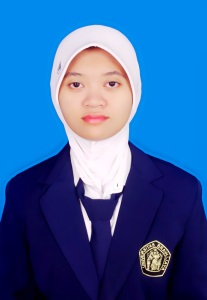 Nama Panggilan			: CiciTempat, Tanggal Lahir	: Jember, 12 Januari 1994Jenis Kelamin		: PerempuanAgama		: IslamWarga Negara		: IndonesiaAlamat Asal		: RT.02 RW.018 Desa Sidomekar, Kecamatan Semboro,  Jember,  Jawa TimurAlamat Malang		: Jalan Sumbersari 293A,  MalangHandphone		: 085746301561E - mail                         	: rizkia121@gmail.comTK ABA II (1998-2000)SDN Sidomekar IV (2000-2006)SMPN 4 Tanggul (2006-2009)SMAN 2 Jember (2009-2012) S1 Sistem Informasi – Universitas Brawijaya (2012-sekarang)Demikian daftar riwayat hidup ini saya buat dengan sebenar – benarnya untuk dapat digunakan sebagaimana mestinya. Malang, 28 Mei 2015Hormat saya,Rizki AmaliyahNo.Nama OrganisasiPosisiPeriode1.2.3.LSO POROSDMP PTIIKEksekutif Mahasiswa Sistem InformasiAnggotaBendaharaBendahara2012 - 20132014 – 20152015 - 2016No.Nama AcaraPosisiTahun1.2.3.Workshop Open Source “LUGOS”Seminar Nasional Open Source (SNOS)Musyawarah Keluarga Besar Sistem InformasiAnggota Divisi AcaraAnggota Divisi DanaBendahara201320132013No.Prestasi/SertifikasiTahun1.2.3.4.Asisten Praktikum Algoritma Dan Struktur DataAsisten Praktikum Sistem Basis DataAsisten Praktikum Pemrograman Basis DataSertifikasi Internasional IBM DB2 10.1 Fundamentals20142014-sekarang2015-sekarang1 April 2015